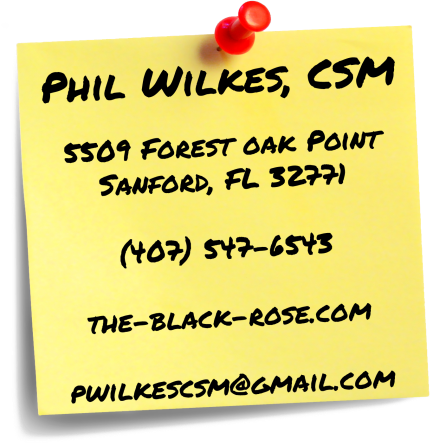 Portfolio:the-black-rose.comLinkedIn:linkedin.com/pub/phil-wilkes/6a/6a2/187Scrum Alliance:scrumalliance.org/profiles/254583-phil-wilkes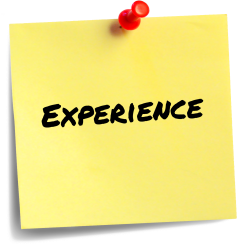 Blackrose Industries – blackroseindustries.com					       Sanford, FLFounder and CEO - Sole Proprietorship						      Apr. 2014 – PresentBuild independent games for the computer to be sold through Steam and FacebookBuild mobile games and apps to be sold through iTunes and Google Play storesBuild custom websites with optional content management systems and database integrationBuild web based applications such as HTML scrapers and companion appsDaughter of Shadows – Blackrose Industries WIP Title	  			       Sanford, FL2D Sidescroller based off of the “SCP: Containment Breach” IP			      Dec. 2013 – PresentBuilt in Unity with JavascriptDesigned and Implemented a random level generation algorithmProgrammed unique behavior for multiple enemy typesScripted player tutorials and gameplay featuresCreated sound effects and background musicCreated environmental, user interface, and character art assetsHiyaaa Games, TwoUp Games, NoMoar Games – Venture Track CompaniesDevelopment Director								  Aug. 2013 – Dec. 2013Managed tasks for 3 teams of developersCoordinated schedules between teams who shared team membersMaintained 1000ft schedules for team members and facultyManaged Trello boards daily for each teamEscherreal – Graduate School Capstone Project		ScrumMaster / Master Level Builder						  Dec. 2012 – Aug. 2013Managed Scrum for a team of 15 developersMaintained Burnup charts and other Scrum Artifacts to assist the teamDesigned spatial puzzles and in-game tutorials both solo and by committeeBuilt paper and in-engine prototypes of solo and committee designWorked closely with the art team in bringing assets into the gameBuilt numerous levels and scenes in the Vision Engine using modular assetsRebuilt large sections of the game in Maya and exported them as larger meshes to reduce draw callsRapid Prototyping – FIEA Coursework								Producer / Game Designer / Level Designer					  Aug. 2012 – Dec. 2012Developed 5 different 2 week rapid prototype games with teams of 4-5 developersProduced audio, paper prototypes, game and level designs, built simple art assets including uiPrototypes were designed to meet objectives such as; fun factor, storytelling, emergence, socialPrototypes were built in; Flash, iOS, Flash with Facebook, UnityPURgE Commerce and Industry Division Website Supplemental Web Application for Eve Online – Personal Project        		   Feb. 2011 – Oct. 2011Built an interface where users could generate buy/sell orders for items and materialsBuilt a database containing all materials in the game complete with quantity and pricing info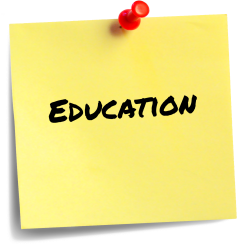 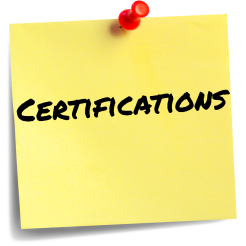 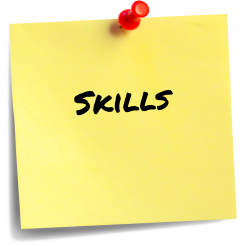 Built a CMS backend for division personnel to easily fulfill and manage those orders in gameBuilt a framework for users to create their own buy/sell orders with optional paid advertisingBuilt an industrialist database, using the Eve Online API, to allow users to search for builders based on their skills and equipment capabilitiesUniversity of Central Florida Arboretum								Web Development Intern						               Jan. 2011 – May. 2011Built a student volunteer registration and tracking application to track student service hoursBuilt a user database connected to the application that all ran on a local WAMP serverBuilt a CMS backend for Arboretum employees to generate service reports and access dataUpdated and Maintained the UCF Arboretum website in DrupalUpdated in house informational pamphlets about wildlife and faunaCreated flyers and handouts for Arboretum events Target										      	        Sanford,FLCart Attendant Team Trainer						              May 2007 – Sept. 2012Maintained the Target brand, kept shopping carts available for guests, trained new employeesAwarded “Great Team Hero of the Month” on two occasions for consistent hard work, reliability, and leadershipFlorida Interactive Entertainment Academy(FIEA)			                                Orlando, FLM.S.– Interactive Entertainment 						                                   Dec. 2013Production Track – game design / development, team and project management, marketing, distributionUniversity of Central Florida								      Orlando, FLB.A. – Digital Media						                       May 2011Survey of many digital media applications such as web development, audio/video editing and digital artMinor in Computer Science								          May 2011Fundamentals of programming practices and methodologiesProgramming Languages – Javascript, PHP, SQL, HTML, CSS, PythonGame Engines + Level Editing Tools–Unity, Havok Vision, UDK, Cryengine 3, Maya, ImpactJsManagement Tools – Perforce, Hansoft Project Manager, Trello, Grindstone, JIRAProduction Tools – Photoshop, Dreamweaver, Excel, Premier, Audacity, LightworksScrum Alliance Certified ScrumMaster – May 2013References provided upon request